si Vás dovolujeme pozvat na seminářVýkon sociální práce ze strany sociálního pracovníka obecního úřadu s důrazem na aktuálně řešenou problematikuakreditace MPSV: Výkon sociální práce ze strany sociálního pracovníka obecního úřadu s důrazem na aktuálně řešenou problematiku akreditace MPSV č.: A2021/1271-SP/PC (6. hodin) akreditace MVČR: Výkon sociální práce ze strany sociálního pracovníka obecního úřadu s důrazem na aktuálně řešenou problematiku AK/PV-306/2022 (6. hodin).OBSAH:Obecný popis a legislativní vymezení terénní sociální práce Sociální práce. Činnosti v přímé práci s klientem. Poradenství. Úkolový přístup, plán intervence. Komplexní poradenství. Legislativní vymezení sociální práce na obecních úřadech. Sociální pracovník a činnosti dle legislativy. Cílové skupiny dle vyhlášky č. 332/2013 Sb. Metody přímé práce s klientem. Sociální práce x veřejné opatrovnictví. Přechod opatrovnictví na obec. Desatero dobré praxe sociální práce při řešení nepříznivé sociální situace.Kompetence a možnosti terénního sociálního pracovníka Legislativní možnosti sociálního pracovníka. Ochrana osobních údajů klienta. Vedení spisové dokumentace. Sociální anamnéza. Vymezení povinnosti zpracovávat SZSP (Standardizovaný záznam sociálního pracovníka).Aktuální informace využitelné v poradenství Změny v oblasti legislativy, které jsou připravované, aktuálně nabyly účinnosti a mají dopad na výkon sociální práce a poskytování poradenství.  Práce s klientem v rámci terénní sociální práce Depistáž, preventivní práce. Informace o aktuálních změnách v sociální oblasti. Sociální šetření. Senioři. Osoby s nedostatečnými příjmy. Osoby propuštěné z výkonu trestu. Osoby v bytové nouzi.Spolupráce s aktéry v rámci sociální sítě Metoda síťování. Poskytovatelé zdravotních služeb. Školská zařízení. Úřady práce ČR. Orgán sociálně právní ochrany dětí. Samospráva obcí. Sociální práce na obcích x sociální práce v neziskových a příspěvkových organizacích. Etické problémy sociální práce. Závěr Shrnutí problematiky, dotazy posluchačů.Součástí ceny je osvědčení o absolvování semináře, materiály k tématu v elektronické podobě a občerstvení, které sestává z nealkoholických nápojů, drobného občerstvení v průběhu školení.Jak se přihlásit:  	Zaplaťte účastnický poplatek a vyplňte přihlašovací formulář, prostřednictvím našich webových stránek www.topseminare.cz . Úředníci ÚSC mohou realizovat platbu za seminář až po obdržení faktury po semináři. Nejasnosti a dotazy rádi vyřídíme telefonicky či emailem (kontakty viz výše nebo na webových stránkách). Ve lhůtě tři dny a méně před konáním akce není možné zrušit účast na semináři. Kdykoli je možné nahlásit náhradníka na info@topseminare.cz. Zaplacení a smluvní podmínky: Úhradu semináře proveďte na náš účet č. 5000500032/5500 Raiffeisen Bank, neopomeňte uvést správný variabilní symbol. Daňový doklad obdrží účastníci v den konání semináře. V případě neúčasti se vložné nevrací, ale je možné poslat náhradníka.              TOP Semináře s.r.o.,Vzdělávací agenturaAkreditace programů MPSV a MV ČRZátiší 476/12, Ostrava – Svinov, 721 00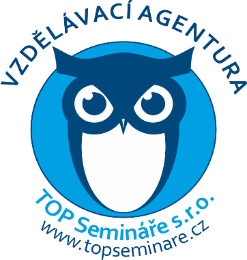 IČ: 06546897 Mobil:602 707 481, E-mail: info@topseminare.czvíce informací na: www.topseminare.czVýkon sociální práce ze strany sociálního pracovníka obecního úřadu s důrazem na aktuálně řešenou problematikuVýkon sociální práce ze strany sociálního pracovníka obecního úřadu s důrazem na aktuálně řešenou problematikuAkreditace: MPSV: A2021/1271-SP/PC (6. hodin) prezenční forma
MVČR: AK/PV-306/2022 (6. hodin) prezenční
Variabilní symbol: 202410006   Přednáší: Mgr. Zdeněk Živčák, MPA linkedin.com/in/zdenek-zivcak(Odborný lektor s bohatou praxí v dané oblasti, vedoucí odboru sociálních věcí a zdravotnictví Statutárního města Ostrava)Termín konání: 15.10. 2024 (úterý) od 9.00,00 hod. (prezence od 8,30hod – 9,00 hod.)
Místo konání: Hotel eFi, Bratislavská 52, 602 00 BrnoCena:1 990 Kč / osobaOrganizace: TOP. Semináře s.r.o.  IČ: 06546897